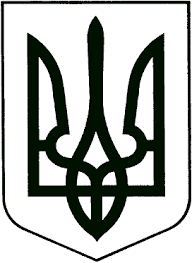 УКРАЇНАЖИТОМИРСЬКА ОБЛАСТЬНОВОГРАД-ВОЛИНСЬКА МІСЬКА РАДА    РІШЕННЯдев'ятнадцята сесія                                                               сьомого скликаннявід                           №Про  звільнення  Колотова С.Ю.         Керуючись статтею 25, пунктом 5 частини першої статті 26, пунктом 6 частини четвертої статті 42 Закону України  ,,Про місцеве самоврядування в Україні“, враховуючи пропозицію  міського голови Весельського В.Л., з метою удосконалення діяльності міської ради та її виконавчих органів, підвищення ефективності їх роботи, міська радаВИРІШИЛА: 1. Звільнити з посади першого  заступника  міського голови Колотова Сергія Юрійовича.2. Начальнику відділу кадрів міської ради Колесник Ж.О. оформити звільнення Колотова С.Ю. відповідно до вимог чинного законодавства.          3. Контроль за виконанням цього рішення покласти на постійну комісію міської ради з питань депутатської етики, дотримання законності та охорони прав і свобод громадян (Рассадін А.О.) та секретаря міської ради Пономаренко О.А. Міський голова                                                                           В.Л.ВесельськийПроект рішенняРозробник: відділ кадрів НачальникКолесник Ж.О.5-20-52